EMEIEF BAIRRO TAQUARA BRANCAHORTOLÂNDIA: 30 DE AGOSTO  DE 2021.HOJE É SEGUNDA FEIRA.(CONTEÚDOS A SEREM TRABALHADOS NO DIA: PORTUGUÊS; HISTÓRIA E GEOGRAFIA).1-LEITURA DIÁRIA: VÍDEO INFORMATIVO.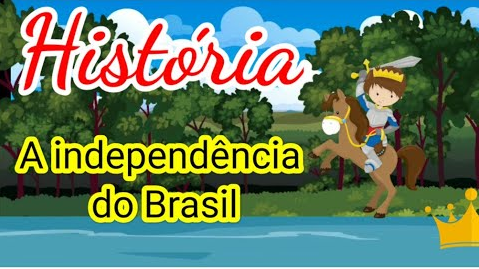 https://www.youtube.com/watch?v=PNEcJG4brKM2-NO DIA 07 DE SETEMBRO DE 1.822 DOM PEDRO I ÀS MARGENS DO RIO IPIRANGA PRONUNCIOU “INDEPENDÊNCIA OU MORTE”. QUE OUTRA FRASE VOCÊ DIRIA A PORTUGAL NAQUELE DIA? ESCREVA ABAIXO. 3-VOCÊ ACHA QUE FOI BOM O BRASIL FICAR INDEPENDENTE DE PORTUGAL? ESCREVA ABAIXO SUA RESPOSTA.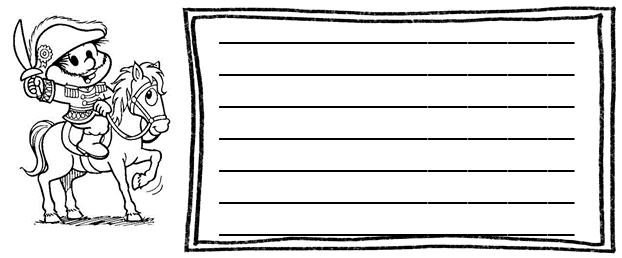 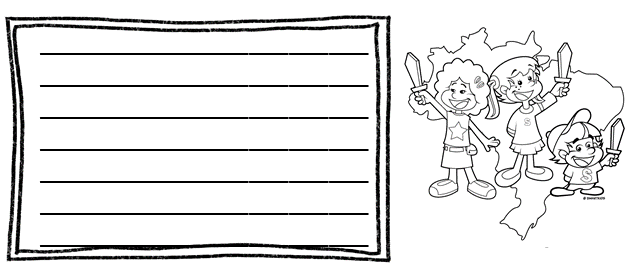 4-PINTE O DESENHO ABAIXO.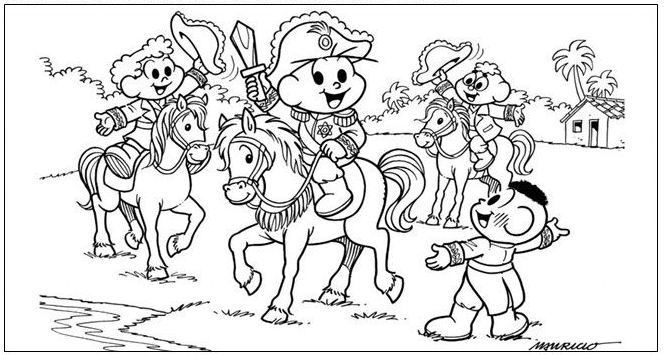 5-EM SEU CADERNO, COPIE AS FRASES ABAIXO E ESCREVA O QUE FOI QUE DOM PEDRO I GRITOU NO DIA 07 DE SETEMBRO DE 1.822. NÃO SE ESQUEÇA DE ANTES DE COPIAR, FAZER O CABEÇALHO E SEU NOME COMPELTO.6-LEIA O HINO DA INDEPENDÊNCIA ABAIXO.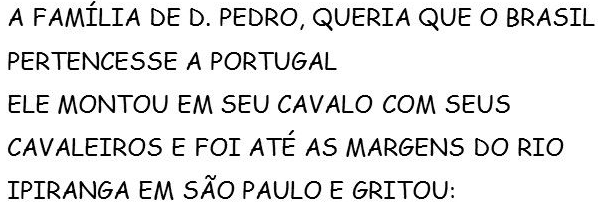 7-ENCONTRE NO CAÇA PALAVRAS ALGUMAS PALAVRAS DO TEXTO ACIMA.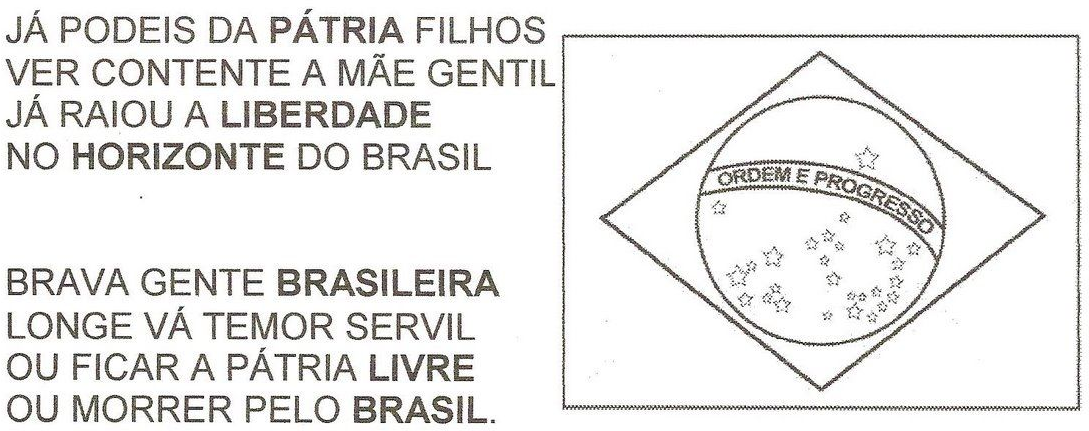 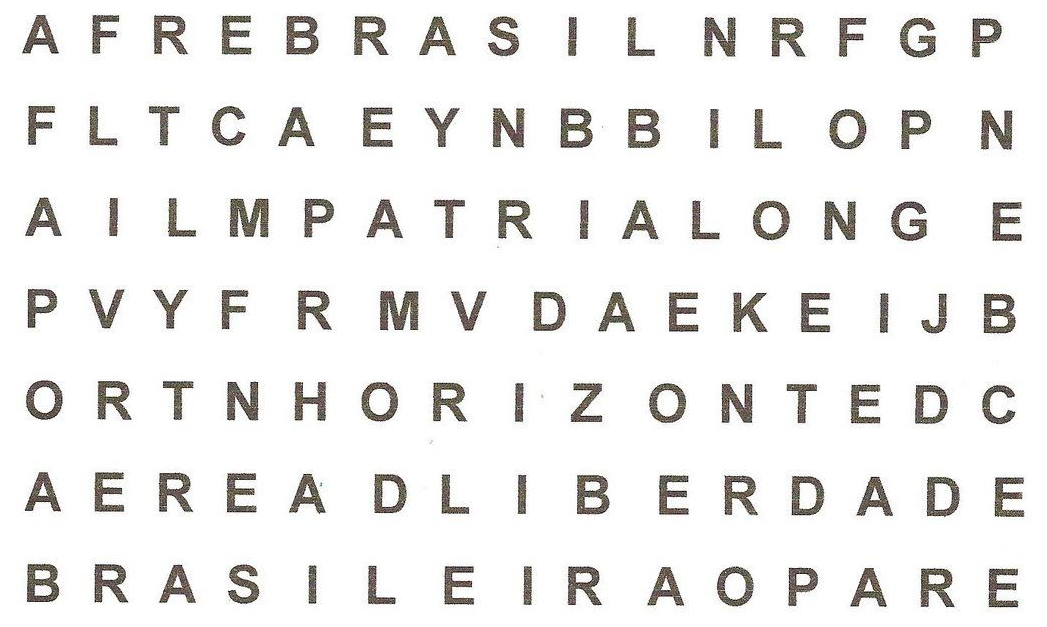 8-ESTA SEMANA ESTAREMOS ESTUDANDO A FAMÍLIA SILÁBICA DA LETRA “N”. JUNTE AS LETRAS E FORME AS SÍLABAS ESCREVENDO AO LADO.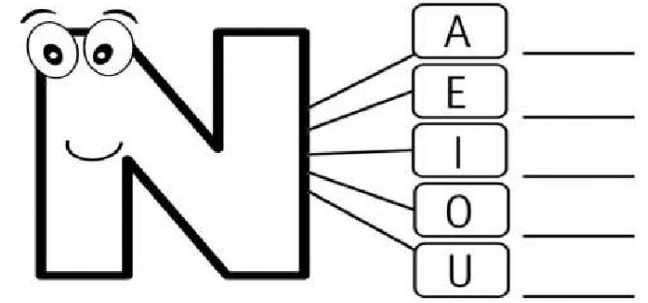 9-PINTE SOMENTE AS FIGURAS QUE COMEÇAM COM A SÍLABA EM DESTAQUE AO LADO. PRESTE ATENÇÃO!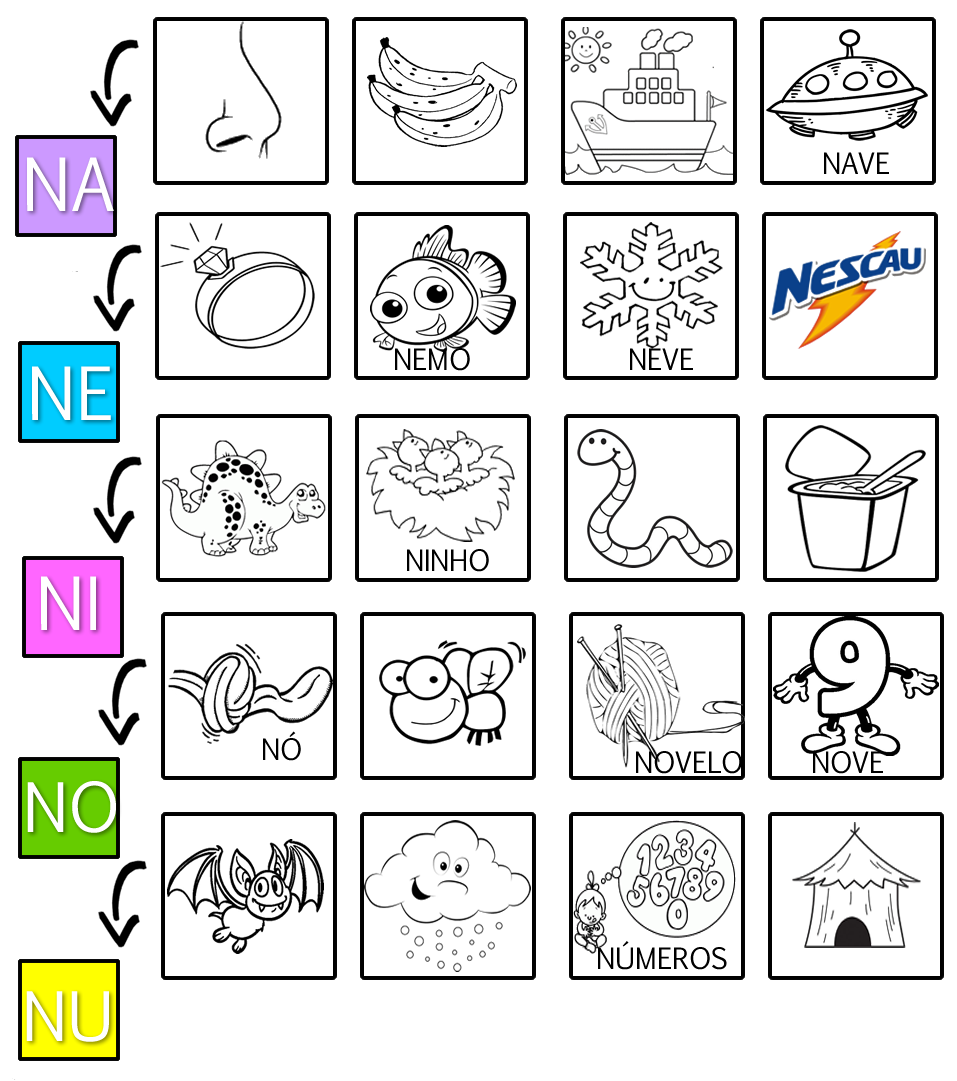 EMEIEF BAIRRO TAQUARA BRANCAHORTOLÂNDIA: 31 DE AGOSTO DE 2021.HOJE É TERÇA  FEIRA.(CONTEÚDO A SER TRABALHADO NO DIA: PORTUGUÊS).1-LEITURA DIÁRIA: HINO NACIONAL BRASILEIRO PARA CRIANÇAS EM IDADE ESCOLAR.https://www.youtube.com/watch?v=iUXVT6a2uAY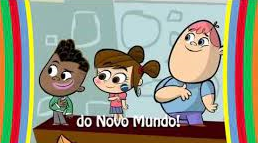 2-VOCÊ SABE O QUE É UM ACRÓSTICO? “É UMA COMPOSIÇÃO POÉTICA EM QUE AS LETRAS INICIAIS INTERMEDIÁRIAS OU FINAIS FORMAM PALAVRAS OU FRASES.” FORME UM ACRÓSTICO COM AS PALAVRAS ABAIXO.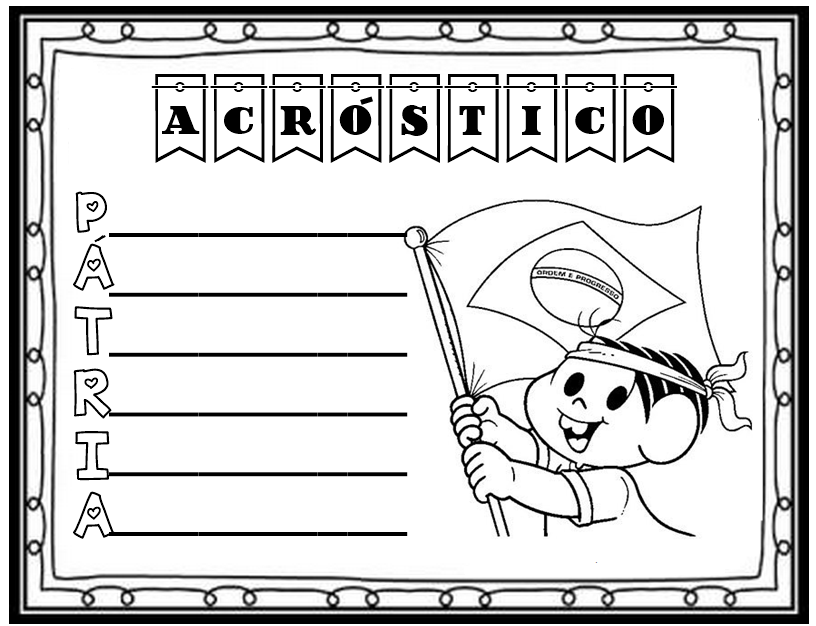 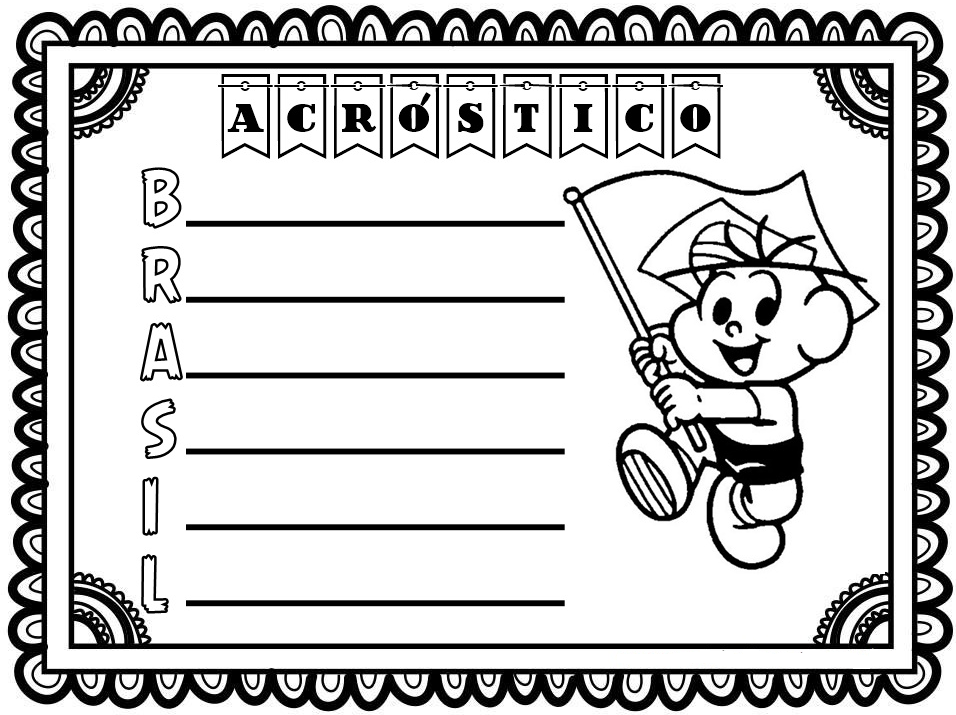 3-PINTE AS PALAVRAS QUE REPRESENTAM O NOME DAS IMAGENS.4-RECORTE AS PALAVRAS E COLE-AS DE ACORDO COM AS IMAGENS.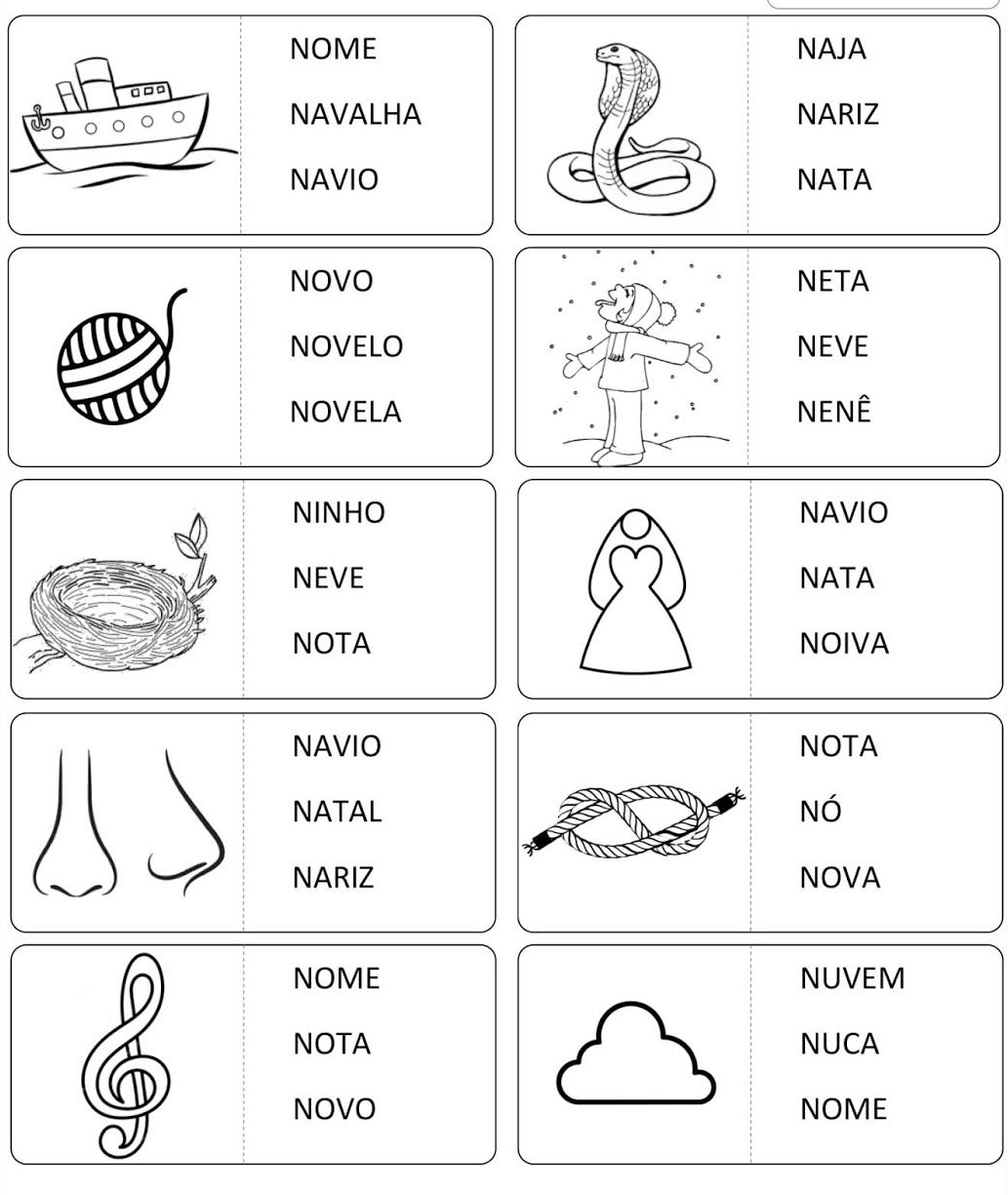 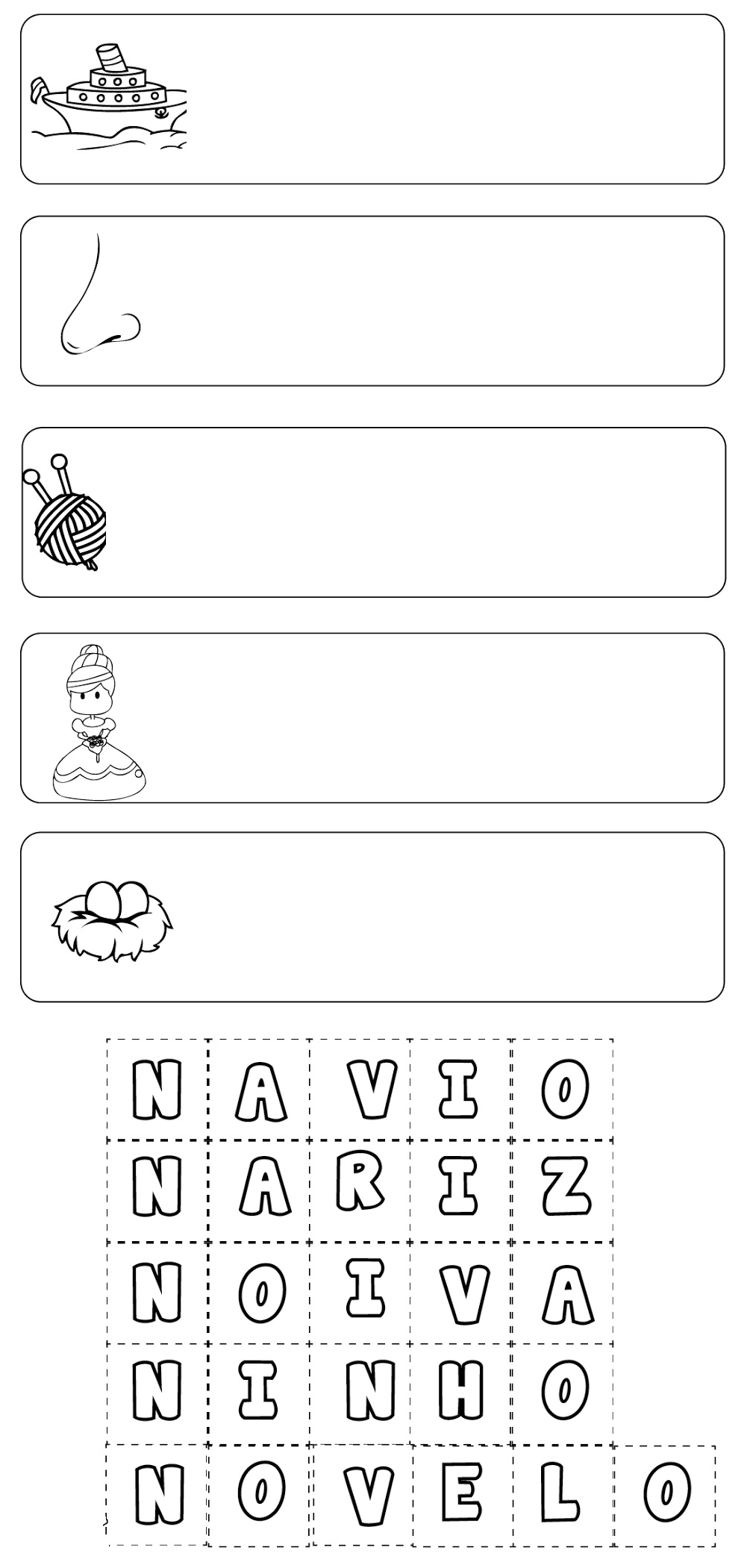 EMEIEF BAIRRO TAQUARA BRANCAHORTOLÂNDIA: 01 DE SETEMBRO  DE 2021.HOJE É QUARTA  FEIRA.(CONTEÚDOS A SEREM  TRABALHADOS  NO DIA: CIÊNCIAS E  PORTUGUÊS).1-LEITURA DIÁRIA: POEMA.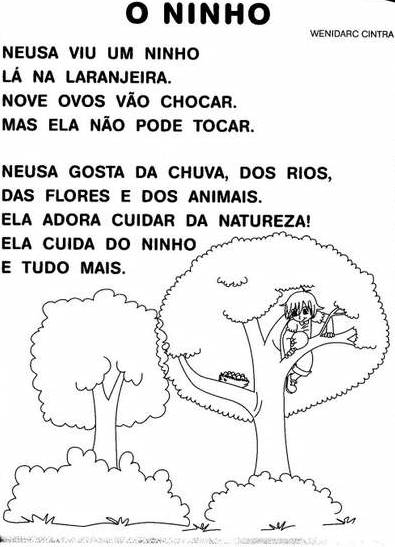 2-PINTE AS PALAVRAS DO POEMA QUE TENHAM A LETRA “N” NO COMEÇO E NO MEIO.3-EM SEU CADERNO, COPIE LISTA DE PALAVRAS ABAIXO. FAÇA O CABEÇALHO E SEU NOME COMPLETO.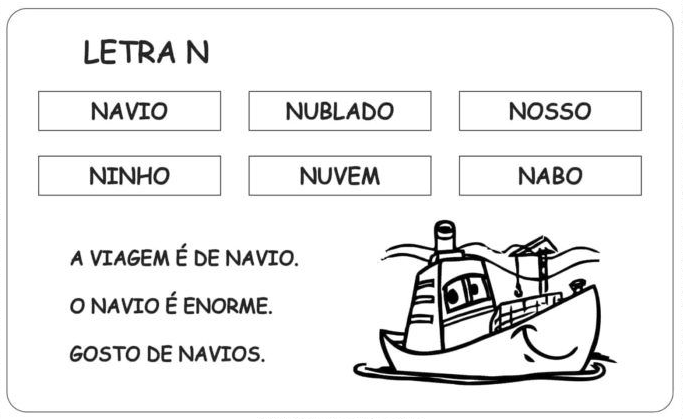 4-ESCREVA O NOME DAS FIGURAS ABAIXO.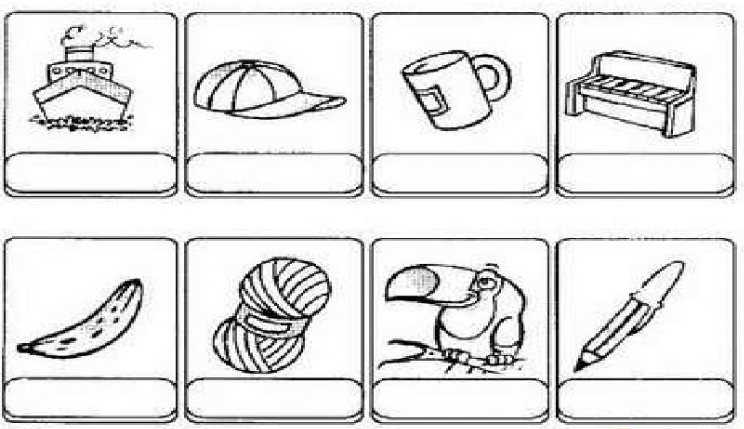 5-PESQUISE EM REVISTAS, PALAVRAS QUE COMECEM COM A LETRA N E COLE-AS DENTRO DA LETRA N ABAIXO.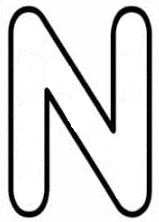 6-PROJETO EDUKATU. REALIZAR A ATIVIDADE N° 06.EMEIEF BAIRRO TAQUARA BRANCAHORTOLÂNDIA: 02 DE  SETEMBRO  DE 2021.HOJE É QUINTA  FEIRA.(CONTEÚDO A SER TRABALHADO NO DIA: MATEMÁTICA).1-LEITURA DIÁRIA: VÍDEO INFORMATIVO.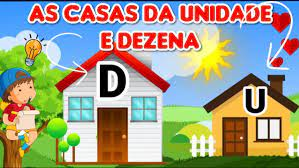 https://www.youtube.com/watch?v=OU_ip5_Bl4Y2-COMPONHA OS NUMERAIS. VEJA O EXEMPLO.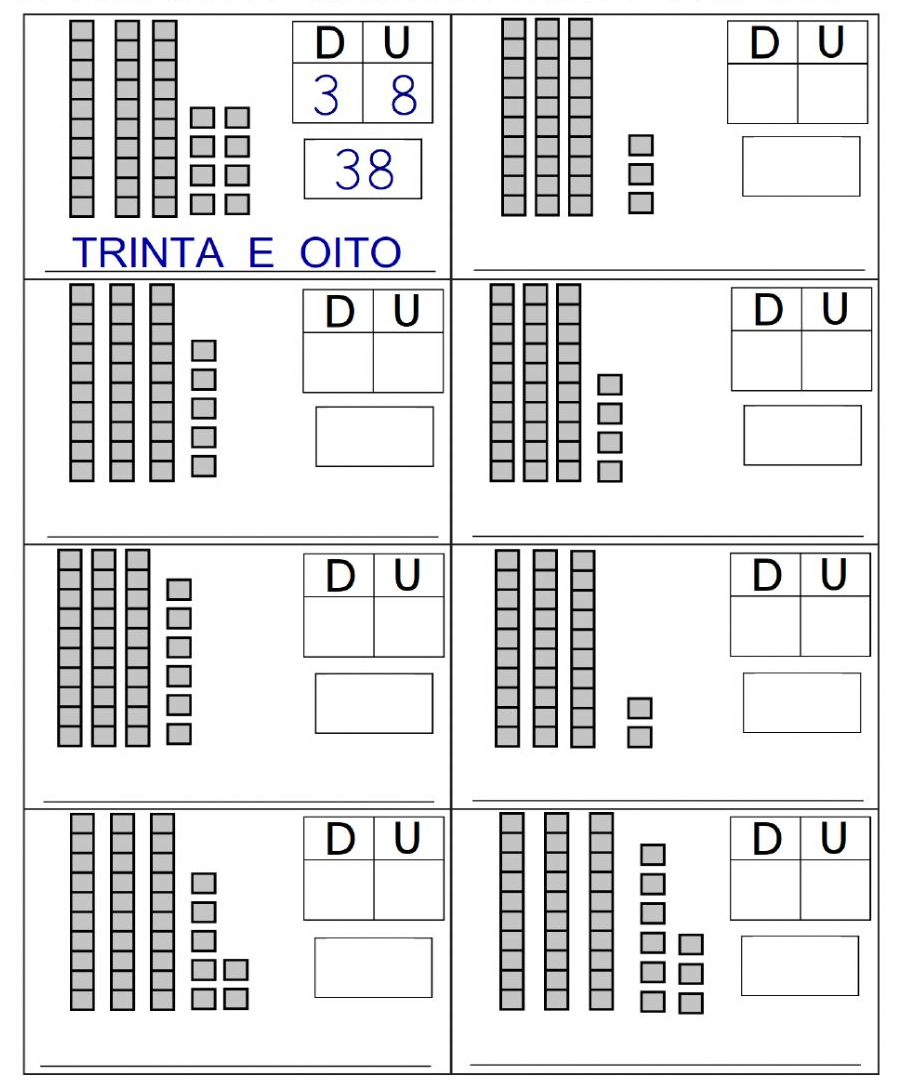 3-HOJE IREMOS APRENDER A FAMÍLIA NUMÉRIA DO 80. COMPLETE O CASTELO RESOLVENDO AS ADIÇÕES. RECORTE OS NUMERAIS E OLE-OS DE ACORDO OM O RESULTADO DAS ADIÇÕES.4-ESCREVA OS NUMERAIS POR EXTENSO.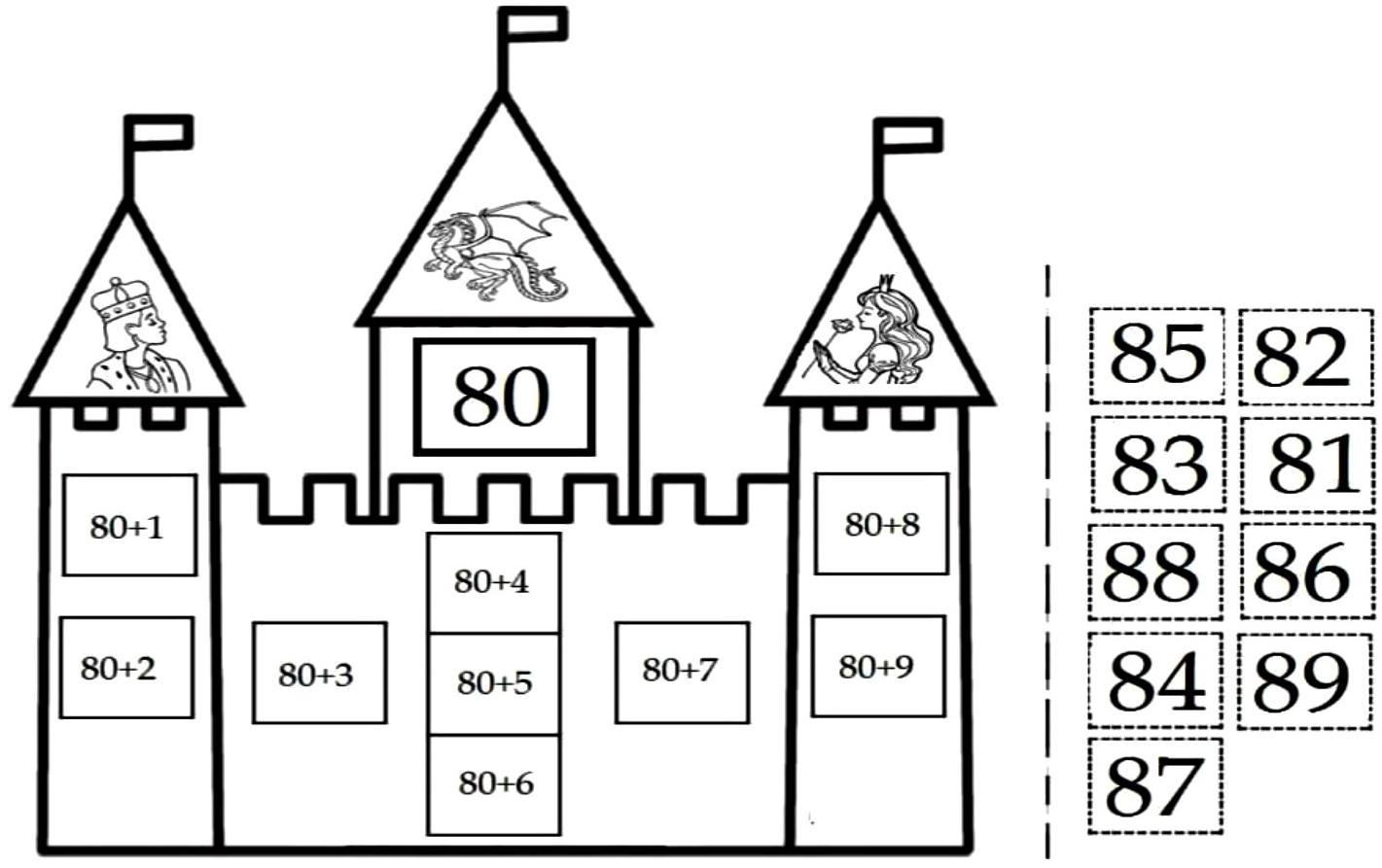 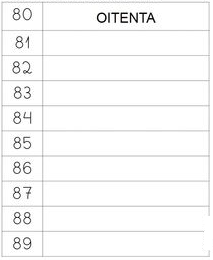 EMEIEF BAIRRO TAQUARA BRANCAHORTOLÂNDIA: 03 DE SETEMBRO  DE 2021.HOJE É SEXTA FEIRA.(CONTEÚDO A SER TRABALHADO NO DIA: PORTUGUÊS E MATEMÁTICA).1-LEITURA DIÁRIA: POEMA.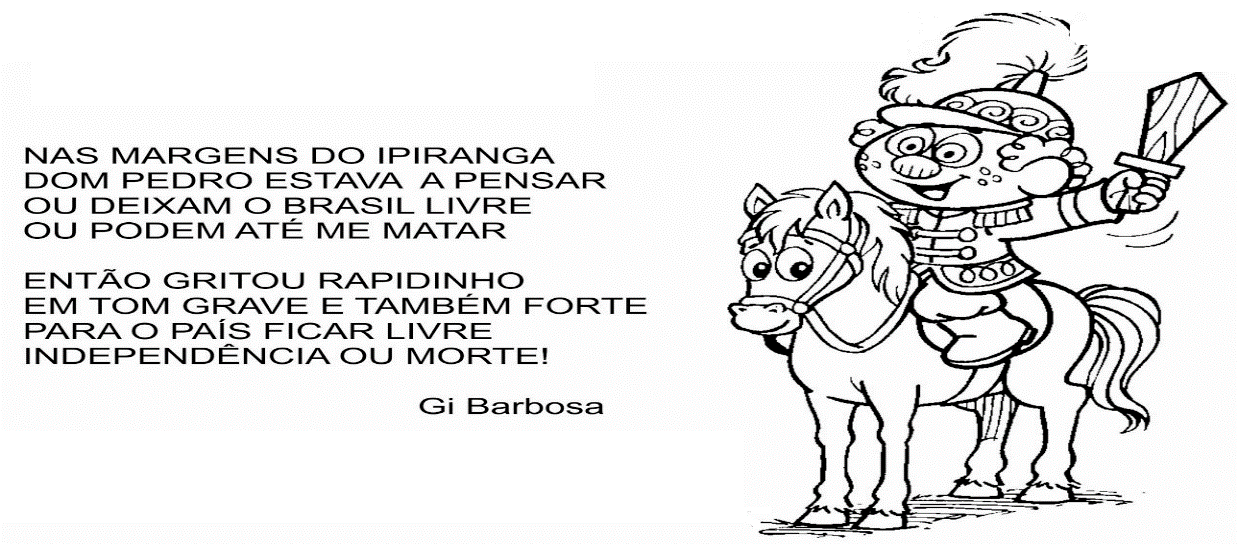 2-DOM PEDRO I GRITOU “INDEPENDÊNCIA OU MORTE” ÀS MARGENS DO IPIRANGA. PENSE E RESPONDA: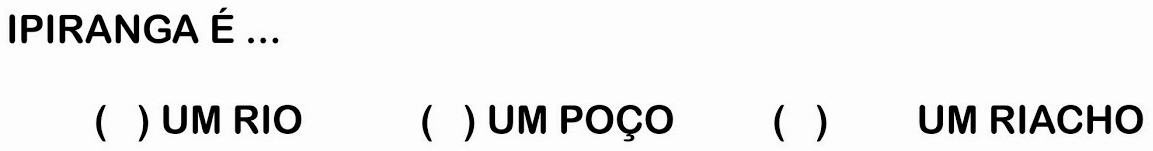 4-DESEMBARALHE AS LETRAS E ESREVA AS PALAVRAS QUE VOCÊ FORMOU.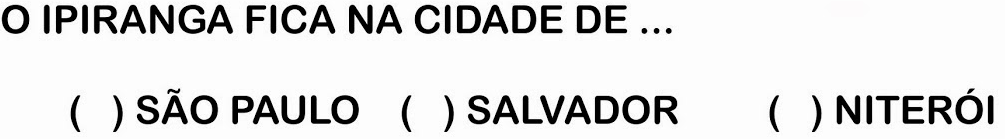 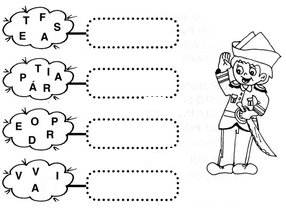 5-RESOLVA AS CONTINHAS COM ATENÇÃO NOS SINAIS.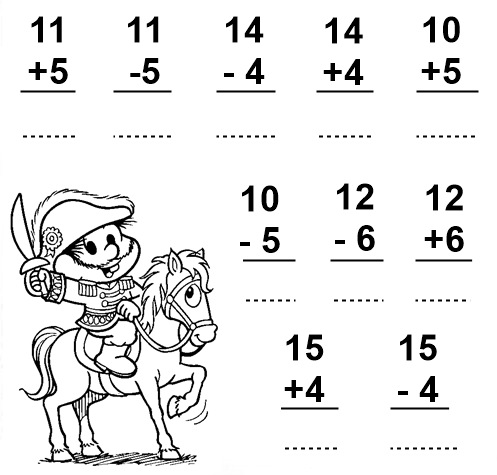 6-PINTE. RECORTE. MONTE E COLE O QUEBRA CABEÇA EM SEU CADERNO.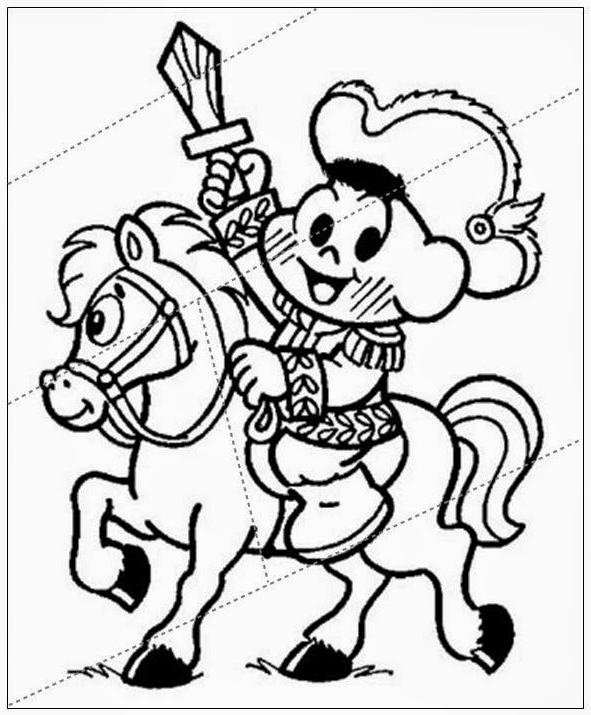 